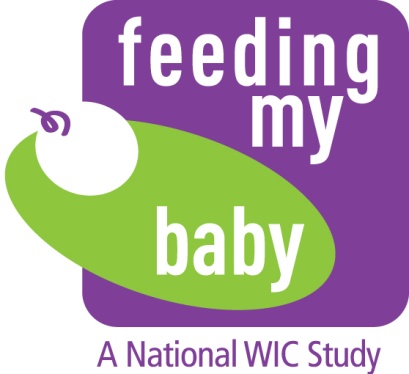 			Appendix AA.2Hospital Data Request Form - SPANISH								<TODAY’S DATE><NAME><NAME OF HOSPITAL><RECORDS DEPT><ADDRESS>Estimado administrador de registros hospitalarios,Westat es una compañía de estudios de investigación, con sede principal en Rockville, Maryland, que actualmente tiene un contrato con el Servicio de Nutrición y Alimentos del Departamento de Agricultura de Estados Unidos para llevar a cabo un estudio nacional del programa WIC (Women Infant and Children), llamado La alimentación de mi bebé. El propósito del estudio es entender el nacimiento, la salud, el crecimiento y las primeras prácticas de alimentación de los bebés y niños desde su nacimiento hasta los 24 meses de edad. Para este propósito, estamos obteniendo los registros de nacimiento del hospital de todos los bebés inscritos en el estudio y el registro del parto de la madre para el nacimiento del bebé inscrito en el estudio.  Adjunto encontrará el Formulario de autorización para divulgación de registros médicos para:Nombre de la madre:   <MOTHNAME>    Fecha de nacimiento: <M_DOB>   Fecha del parto:  <DLDT>Nombre del bebé: <INFNM>   Fecha de nacimiento: <I_DOB>Si tiene alguna pregunta o necesita ayuda, puede llamar o enviar un email a <_____________________> en el xxx-xxx-xxxx, email@westat.com.  De ser posible, quisiéramos solicitar que nos envíe los registros en un periodo de 4 semanas a partir de la fecha de recibir esta solicitud. Se pueden enviar electrónicamente, por fax o por correo estándar. Medical Data Management Group 
WESTAT 
1500 Research Boulevard, TB132 
Rockville, MD  20850
FAX:  240-314-5895 Muchas gracias por su ayuda en este importante estudio de investigación.  Atentamente,Gail Harrison, PhDInvestigadora principal,         La alimentación de mi bebéSuzanne McNuttDirectora del proyecto         La alimentación de mi bebéTameka OwensServicio de Nutrición y Alimentos, USDA